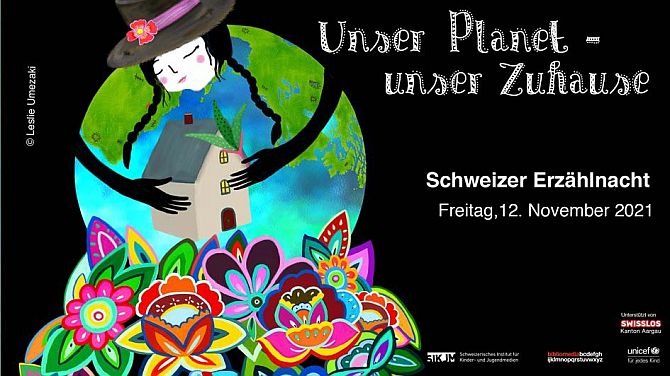 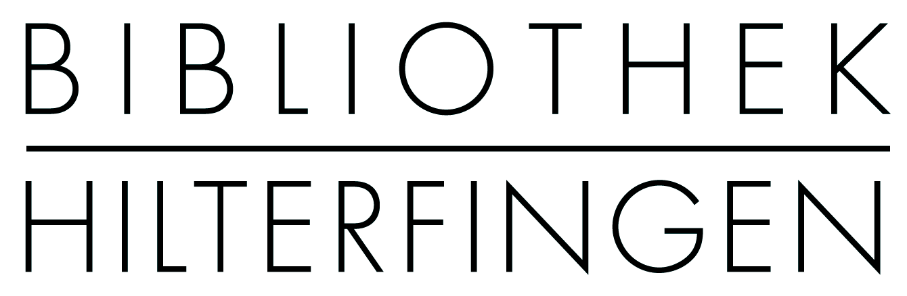 Wenn an vielen kleinen 0rten viele kleine Menschen viele kleine Dinge tun, wird sich das Angesicht unserer Erde verändern. Mit Geschichten, Spiel und Spass finden wir zusammen heraus, was wir für unseren Planeten tun können. Machst Du mit?Wer:		alle 4. KlässlerOrt:		Bibliothek Hilterfingen in HünibachWann:	12. November, 19.00 – 21.00 UhrEintritt:	kostenlosAnmeldung:	bis 10. November 2021Anmeldetalon vorbeibringen oder schicken an Bibliothek Hilterfingen,
Postfach 20, 3626 Hünibach, oder Mail an bibliothek_hilterfingen@bluewin.chAnmeldung ErzählnachtName, Vorname:Adresse und Tel. ElternTeilnehmerzahl beschränkt!